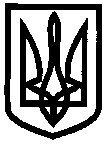 УКРАЇНАУПРАВЛІННЯ ОСВІТИІЗЮМСЬКОЇ МІСЬКОЇ РАДИХАРКІВСЬКОЇ ОБЛАСТІНАКАЗ14.04.2021		  №154Про проведення в закладах освітищорічної всеукраїнської акції «За чисте довкілля»На виконання розпорядження голови Харківської обласної державної адміністрації від 13.05.2020 року № 222 «Про проведення в Харківській області щорічної  всеукраїнської акції «За чисте довкілля» та дня благоустрою», листа Департаменту науки і освіти Харківської обласної державної адміністрації від 08.04.2021 року № 01-33/1627 «Про проведення на території області щорічної всеукраїнської акції «За чисте довкілля», керуючись п.3.5.1, п.3.7 розділу 3, п.5.2.1, п.5.2.4 розділу 5 Положення про управління освіти, з метою забезпечення належного санітарного стану і благоустрою територій закладів освіти та закріплених територій НАКАЗУЮ:1. Провести в управлінні освіти Ізюмської міської ради Харківської області та в підпорядкованих закладах освіти  щорічну всеукраїнську акцію з благоустрою «За чисте довкілля» та в рамках акції – дня благоустрою.								       З 14.04.2021 по 26.05.20212. Призначити відповідальним за організацію та проведення всеукраїнської акції з благоустрою «За чисте довкілля» та в рамках акції – дня благоустрою начальника групи з централізованого господарського обслуговування  закладів та установ освіти управління освіти Ізюмської міської ради Харківської областіНестерова Віктора Васильовича.3. Керівникам  закладів освіти:3.1. Розробити і затвердити наказом заходи щодо проведення щорічної всеукраїнської акції з благоустрою «За чисте довкілля» та в рамках акції – дня благоустрою із зазначенням конкретних об’єктів, видів та термінів робіт, призначити відповідальних за організацію і проведення акції (додаток 1). 3.2. Наказ та заходи  подати до господарчої групи управління освіти.До 21.04.20213.3. Організувати проведення відповідних інструктажів з охорони праці та безпеки життєдіяльності з усіма учасниками акції «За чисте довкілля».Упродовж  дії акції 4. Працівникам управління освіти Ізюмської міської ради Харківської області та підпорядкованих закладів  взяти участь у проведенні всеукраїнської акції з благоустрою «За чисте довкілля». З 14.04.2021 по 26.05.20215. Контроль за виконанням даного наказу покласти на начальника групи з централізованого господарського обслуговування  закладів та установ освіти управління освіти Ізюмської міської ради Харківської області Нестерова Віктора Васильовича. Начальник управління освіти		           		 О. БЕЗКОРОВАЙНИЙВіза:Начальник групи з централізованого господарського обслуговування закладів і установ освіти управління освіти                 			             __________   Віктор Нестеров Юрист групи з централізованого господарського обслуговування закладів і установ освіти управління освіти                                                      				 ___________ Леонід Науменко  «__»______________2021 рокуОлена Шаповалова, 2-12-20	Додаток 1наказ управління освіти Ізюмської міської радиХарківської областівід 14.04.2021  № 154Заходи щодо проведення щорічної всеукраїнської акції з благоустрою«За чисте довкілля» управління освіти Ізюмської міської ради Харківської області№ з/пЗміст заходуТермін виконанняВідповідальні виконавці1Призначити відповідальних за організацію та проведення всеукраїнської акції з благоустрою «За чисте довкілля» До 15.04.2021Начальник господарської групи управління освіти,керівники закладів2Організувати та здійснити заходи, спрямовані на наведення санітарного порядку: 1. Вивіз сміття.2. Приведення у належний санітарний стан прилеглих до закладу територій, дитячих, спортивних, господарчих майданчиків.3. Побілка дерев, бордюрів. 4. Знос аварійних та хворих дерев.5. Частковий ремонт цоколю, відмостки. Квітень-травень 2021 рокуНачальник господарської групи управління освіти,керівники закладів, завгоспи, класні керівники, учні, обслуговуючий персонал4Організувати проведення відповідних інструктажів з охорони праці та безпеки життєдіяльності з усіма учасниками акції «За чисте довкілля»Квітень-травень 2021 рокуІнженер з охорони праці, відповідальні з охорони праці в закладах,  заступники з навчально-виховної роботи, завгоспи, класні керівники5Провести суботники у рамках проведення всеукраїнської  акції з благоустрою «За чисте довкілля» За окремим графікомАдміністрація закладів